Óraterv A pedagógus neve: Kis TamásMűveltségi terület: Ember és természetTantárgy: FizikaOsztály: 9.Az óra témája: A forgómozgás alapegyenleteFejlesztési szint, tudásszint megnevezése: Közép-, ill. emeltszint; (min.) általános tanrendű, érdeklődő, jó képességű gimnáziumi osztály számára a kerettantervi tananyag kiegészítéseként; esetleg szakköri foglalkozásraAz óra didaktikai feladatai: Az aktivitás fenntartása; a tanult ismeretek és a gyakorlat összekapcsolása; az elemző képesség fejlesztése; a matematikai képességek fejlesztése (egyenlet felírása, egyenletrendszer megoldása); a logikai képességek fejlesztése (elvonatkoztatás).Tantárgyi kapcsolatok: Matematika, sport, hittanFelhasznált források: Négyjegyű függvénytáblázatDátum: 2018.Melléklet: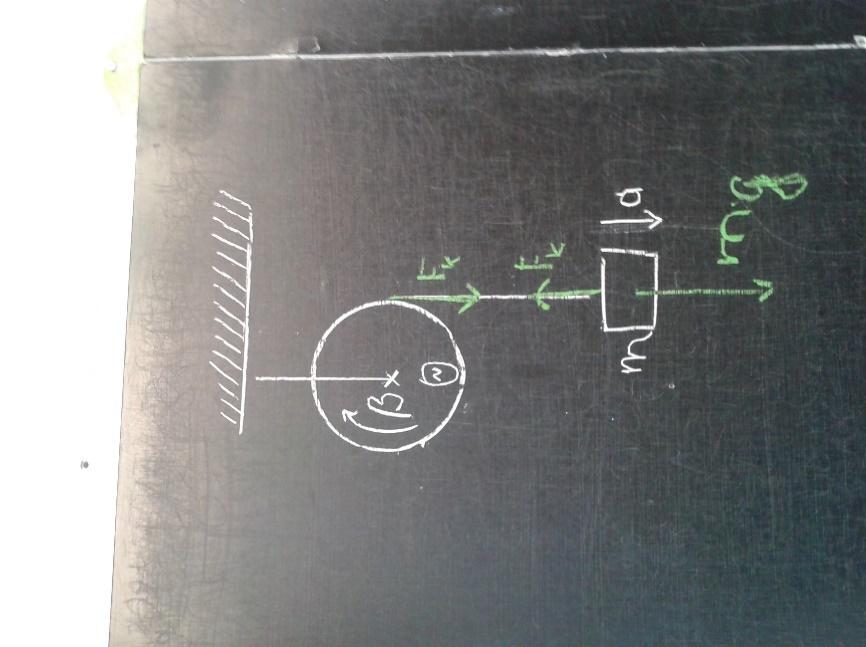 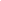 1. Táblakép + megoldás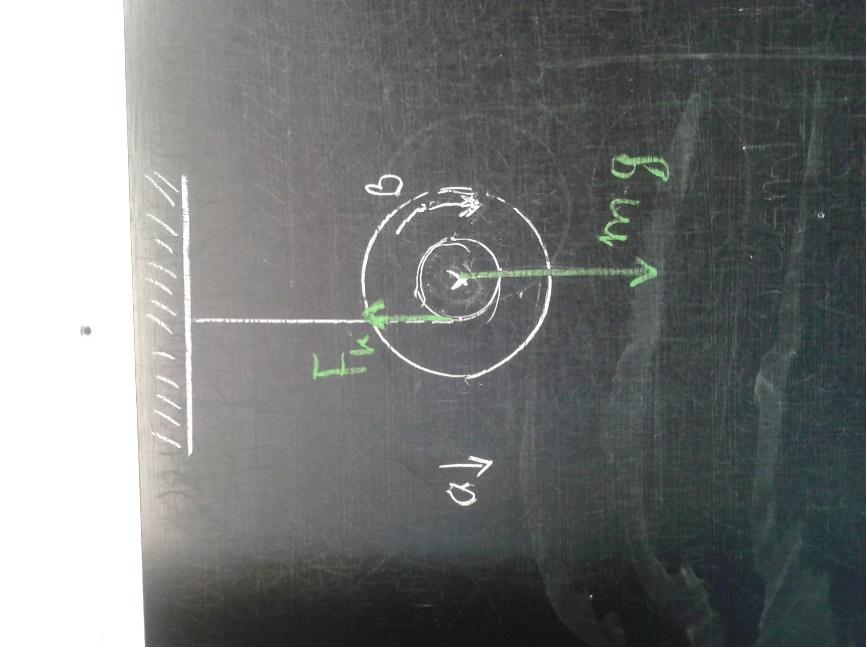 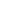 2. Táblakép + megoldás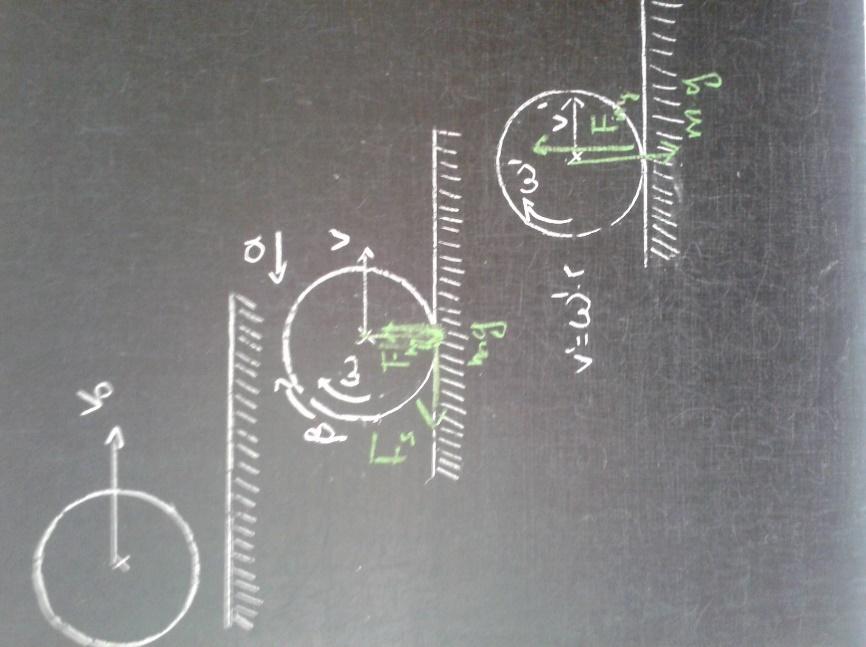 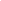 3. Táblakép + megoldásAz óra célja: A forgómozgás alapegyenletének alkalmazásai: az előző órán tanult törvény összekapcsolása egy bibliai történettel, a sporttal és néhány játékkal; 
a tapasztalatok, a fizikai mennyiségek és törvények összekapcsolása a gyakorlattal; 
néhány eszköz működésének elemzése feladatmegoldással összekapcsolva; 
a tanult ismeretek elmélyítése.Az óra célja: A forgómozgás alapegyenletének alkalmazásai: az előző órán tanult törvény összekapcsolása egy bibliai történettel, a sporttal és néhány játékkal; 
a tapasztalatok, a fizikai mennyiségek és törvények összekapcsolása a gyakorlattal; 
néhány eszköz működésének elemzése feladatmegoldással összekapcsolva; 
a tanult ismeretek elmélyítése.Az óra célja: A forgómozgás alapegyenletének alkalmazásai: az előző órán tanult törvény összekapcsolása egy bibliai történettel, a sporttal és néhány játékkal; 
a tapasztalatok, a fizikai mennyiségek és törvények összekapcsolása a gyakorlattal; 
néhány eszköz működésének elemzése feladatmegoldással összekapcsolva; 
a tanult ismeretek elmélyítése.Az óra célja: A forgómozgás alapegyenletének alkalmazásai: az előző órán tanult törvény összekapcsolása egy bibliai történettel, a sporttal és néhány játékkal; 
a tapasztalatok, a fizikai mennyiségek és törvények összekapcsolása a gyakorlattal; 
néhány eszköz működésének elemzése feladatmegoldással összekapcsolva; 
a tanult ismeretek elmélyítése.Az óra célja: A forgómozgás alapegyenletének alkalmazásai: az előző órán tanult törvény összekapcsolása egy bibliai történettel, a sporttal és néhány játékkal; 
a tapasztalatok, a fizikai mennyiségek és törvények összekapcsolása a gyakorlattal; 
néhány eszköz működésének elemzése feladatmegoldással összekapcsolva; 
a tanult ismeretek elmélyítése.Az óra célja: A forgómozgás alapegyenletének alkalmazásai: az előző órán tanult törvény összekapcsolása egy bibliai történettel, a sporttal és néhány játékkal; 
a tapasztalatok, a fizikai mennyiségek és törvények összekapcsolása a gyakorlattal; 
néhány eszköz működésének elemzése feladatmegoldással összekapcsolva; 
a tanult ismeretek elmélyítése.Az óra célja: A forgómozgás alapegyenletének alkalmazásai: az előző órán tanult törvény összekapcsolása egy bibliai történettel, a sporttal és néhány játékkal; 
a tapasztalatok, a fizikai mennyiségek és törvények összekapcsolása a gyakorlattal; 
néhány eszköz működésének elemzése feladatmegoldással összekapcsolva; 
a tanult ismeretek elmélyítése.IdőSzakaszok és célokTanulói tevékenységekTanári tevékenységekMunkaforma/
MódszerTananyagok/
EszközökMegjegyzések1 percÓraszervezés
(kapcsolatteremtés)A gyerekek elfoglalják helyüket a teremben,
jelentés.8 percBevezető megfigyelések
(ráhangolás,
motiválás,
meglévő ismeretek aktiválása)Az egyik hetes felolvassa az alábbi idézetet: „Amikor a filiszteus nekikészült, és egyre közeledett Dávidhoz, Dávid is kifutott gyorsan a csatasorból a filiszteus elé. Belenyúlt Dávid a tarisznyájába, kivett belőle egy követ, a parittyájával elröpítette, és úgy homlokon találta a filiszteust, hogy a kő belefúródott a homlokába, és arccal a földre zuhant. Dávid tehát erősebb volt a filiszteusnál, bár csak parittyája és köve volt: legyőzte a filiszteust, és megölte, pedig még kard sem volt Dávidnál.” (1Sám 17,48–50)
A tanulók válaszolnak a feltett kérdésekre.Felolvastatás,
figyelemfelkeltő ráhangolás a tananyagra,
videó-összeállítás levetítése (lásd: Megjegyzések),
kérdezés: A hallott bibliai idézet és a videó-összeállítás hogyan függ össze a forgómozgás alapegyenletével?
A törvény néhány gyakorlati alkalmazásának ismertetése (ókori parittya- és kalapácsvetés, Beyblade), 
Tanári kérdés: Mondjatok más gyakorlati példákat is!,
irányítás,
tanár–diák interakciók vezetése,
magyarázásKözös munka,
az érdeklődés felkeltése,
motiválás,
elemzés célirányos kérdésekkel,
gyakorlati alkalmazások összegyűjtéseszámítógép, 
internet, 
projektorAz órarészlethez készített felvétel elérhető itt:https://www.youtube.com/watch?v=zkKkMTByuPY&feature=youtu.be15 percFeladatmegoldás
II.1/A Állócsiga forgásának gyorsítása
(problémafelvetés,
meglévő ismeretek aktiválása,
reflektálás,
rendszerezés,
gyakorlás, 
rögzítés)logikai képességek fejlesztése (következtetés és rendszerezés)Jelentkeznek a kísérlet elvégzéséhez,
a kiválasztott tanuló elvégzi a kísérletet,
megfigyelik a jelenséget,
válaszolnak a feltett kérdésekre,
közreműködnek, ötleteket adnak a közös megoldáshoz,
leírják a megoldástÖnként jelentkezőt kér a kísérlet elvégzésére,
választ közülük,
felveti a problémát,
kérdez: Milyen mozgást végez az álló csiga és a fonálon függő nehezék?
Mely erők hatnak a testekre?
Ábrát készít, magyaráz.
Az adatok segítségével határozzuk meg a csiga szöggyorsulását! (1. táblakép + megoldás)
Irányít, 
támogat,
magyaráz,
felírja a megoldást,
jegyzeteltet,
tanár–diák interakciókat vezet,
magyaráz, 
koordinál 
és facilitál.Közös munka,
demonstráció,
megfigyelés,
a gyakorlat és az elmélet összekapcsolása,
célirányos kérdések,
elemzés,
utalás korábbi tananyagra és matematikai ismeretekre,
Álló csiga,
fonál 
és nehezék
(vagy számítógép 
és projektor),
tábla, 
kréta,
füzet 
és tollA II.1/A és B feladat választható! 
Ugyanarra az egyenletrendszer-re vezetnek, ezért a nem választott feladat akár szorgalmi házinak is kiadható.
A II.1/A feladathoz készült videó:
https://www.youtube.com/watch?v=nPhs4KUw5fo&feature=youtu.be15 percII.1/B A jojó mozgásának vizsgálata
(problémafelvetés,
meglévő ismeretek aktiválása, 
reflektálás,
rendszerezés gyakorlás,
rögzítés)logikai képességek fejlesztése (következtetés 
és rendszerezés)Jelentkeznek a kísérlet elvégzéséhez,a kiválasztott tanulók elvégzik a kísérletet és a mérést,
megfigyelik a jelenséget,
válaszolnak a feltett kérdésekre,
közreműködnek, ötleteket adnak a közös megoldáshoz,
leírják a megoldást.Önként jelentkezőt kér a kísérlet és a mérés elvégzésére, 
két diákot választ közülük,
felveti a problémát,
kérdez: Milyen mozgást végez a zsinegen legördülő jojó? 
Mérjük meg a jojó tömegét és sugarát, majd számítsuk ki a tehetetlenségi nyomatékát!
Milyen elhanyagolást végeztünk a számítás során? (A belső tárcsától eltekintünk – egyetlen hengerként kezeljük a játékot.) 
Mely erők hatnak a játékra?
Ábrát készít, 
magyaráz.
Az adatok segítségével határozzuk meg a jojó gyorsulását és szöggyorsulását! (2. táblakép + megoldás)
Irányít, 
támogat, 
magyaráz,
felírja a megoldást,
jegyzeteltet, 
tanár–diák interakciókat vezet,
magyaráz, 
koordinál 
és facilitál.Közös munka,
demonstráció,
megfigyelés,
a gyakorlat és az elmélet összekapcsolása,
célirányos kérdések,
elemzés,
utalás korábbi tananyagra és matematikai ismeretekre,
Jojó
(vagy számítógép 
és projektor),
tábla, 
kréta, 
füzet 
és tollA II.1/B feladathoz készült videó:https://www.youtube.com/watch?v=_qTlNv6FdUQ&feature=youtu.be20 percII.2. A bowlinggolyó mozgása
(problémafelvetés,
meglévő ismeretek aktiválása, 
reflektálás,
rendszerezés,
gyakorlás, 
rögzítés)logikai képességek fejlesztése (következtetés 
és rendszerezés)Megfigyelik a jelenséget,
válaszolnak a feltett kérdésekre,
közreműködnek, ötleteket adnak a közös megoldáshoz,
leírják a megoldást.Levetíti a videót (lásd: Megjegyzések),
kérdez: Milyen mozgást végez a bowlinggolyó az indítását követően?
Mennyi idő alatt és mekkora út megtételét követően éri el a golyó a tiszta gördülést? (3. táblakép + megoldás)
Elemez, 
ábrát készít,
irányít, 
támogat,
magyaráz,
felírja a megoldást,
jegyzeteltet, 
tanár–diák interakciókat vezet,
magyaráz, 
koordinál 
és facilitál.Közös munka,
demonstráció,
megfigyelés,
a gyakorlat és az elmélet összekapcsolása,
célirányos kérdések,
elemzés,
utalás korábbi tananyagra és matematikai ismeretekre,
Számítógép
és projektor,
tábla, 
kréta,
füzet 
és tollA II.2. feladathoz készült videó:https://www.youtube.com/watch?v=_Wp_hIhDez4&feature=youtu.be1 percIII. Házi feladat ismertetése
(otthoni gyakorlás)Leírják, hogy a házi feladatokat interneten kapják meg.Értékel, 
érdem szerint dicsér;
elmondja, hogy a házi feladatok linkjét (a megszokott módon) interneten (Facebook, e-mail stb.) kapják meg a tanulók (Megjegyzések).Frontális munka,
az otthoni tanulást segítő feladatok, melyek kapcsolódnak az előző óra témájához is.1.házi feladat: „A forgómozgás alapegyenlete – számításos feladat” (egyszerű válasz)2. házi feladat: „Mit tudsz a forgómozgásról?” (legyen ön is milliomos)1. házi feladat:https://learningapps.org/display?v=p5fkej3qt18  2. házi feladat:https://learningapps.org/display?v=pgpqothia18